DEKLARACJA PRZYSTĄPIENIA DO UMOWY ZBIOROWEGOUBEZPIECZENIA:NNW PZU EdukacjaDane zgłaszającego (rodzica, opiekuna dziecka):Imię i nazwisko: ......................................................................................................................................................Adres e-mail: ..........................................................................................................................................................Telefon: ..................................................................................................................................................................Dane dziecka zgłaszanego do ubezpieczenia:PESEL: ...................................................................................................................................................................Imię i nazwisko: .....................................................................................................................................................Adres zamieszkania: ...............................................................................................................................................Wyrażam zgodę na przystąpienie do umowy zbiorowego ubezpieczenia na podstawie:ogólnych warunków ubezpieczenia NNW PZU Edukacja ustalonych uchwałą Zarządu Powszechnego Zakładu Ubezpieczeń Spółki Akcyjnej nr UZ/423/2016 z dnia 24 października 2016 r. ze zmianami ustalonymi uchwałą Zarządu Powszechnego Zakładu Ubezpieczeń Spółki Akcyjnej nr UZ/93/2017 z dnia 7 kwietnia 2017 r. oraz ze zmianami ustalonymi uchwałą Zarządu Powszechnego Zakładu Ubezpieczeń Spółki Akcyjnej nr UZ/215/2018 z dnia 6 lipca 2018 r.  („OWU”) oraz potwierdzam, że otrzymałem/am tekst OWU.Oświadczam, że otrzymałem/am informację o przetwarzaniu moich danych osobowych zawartą w dostarczonym midokumencie „Informacja Administratora danych osobowych”.…………………………………….      ………………………………………………………………………………………………………………………………miejscowość, 			data czytelny podpis  zgłaszającego/zgłaszanego do ubezpieczenia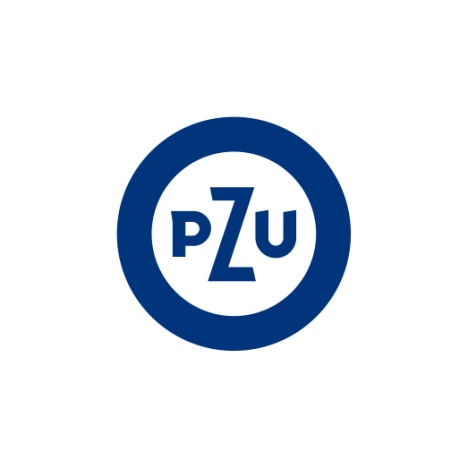 801 102 102 pzu.plOpłata zgodna z taryfą operatora